GUIDELINES

FOR THE CONDUCT OF TESTS

FOR DISTINCTNESS, UNIFORMITY AND STABILITYprepared by (an) expert(s) from China to be considered by the

Technical Working Party for Fruit Crops
at its forty-sixth session to be held in Mpumalanga, South Africafrom 2015-08-24to 2015-08-28ASSOCIATED DOCUMENTSThese Test Guidelines should be read in conjunction with the General Introduction and its associated TGP documents.TABLE OF CONTENTS	PAGE1.	Subject of these Test Guidelines	32.	Material Required	33.	Method of Examination	33.1	Number of Growing Cycles	33.2	Testing Place	33.3	Conditions for Conducting the Examination	33.4	Test Design	33.5	Additional Tests	34.	Assessment of Distinctness, Uniformity and Stability	44.1	Distinctness	44.2	Uniformity	54.3	Stability	55.	Grouping of Varieties and Organization of the Growing Trial	56.	Introduction to the Table of Characteristics	66.1	Categories of Characteristics	66.2	States of Expression and Corresponding Notes	66.3	Types of Expression	66.4	Example Varieties	66.5	Legend	77.	Table of Characteristics/Tableau des caractères/Merkmalstabelle/Tabla de caracteres	88.	Explanations on the Table of Characteristics	179.	Literature	2810.	Technical Questionnaire	29Subject of these Test Guidelines	These Test Guidelines apply to all varieties of Juglans regia L..Material Required2.1	The competent authorities decide on the quantity and quality of the plant material required for testing the variety and when and where it is to be delivered.  Applicants submitting material from a State other than that in which the testing takes place must ensure that all customs formalities and phytosanitary requirements are complied with. The material is to be supplied in the form of dormant shoots sufficient for grafting 5 plants or in the form of grafted plants on a rootstock specified by the testing authority.2.3	The minimum quantity of plant material, to be supplied by the applicant, should be:10 dormant shoots for grafting or 5 one-year-old grafted plants.2.4	The plant material supplied should be visibly healthy, not lacking in vigor, nor affected by any important pest or disease. 2.5	The plant material should not have undergone any treatment which would affect the expression of the characteristics of the variety, unless the competent authorities allow or request such treatment.  If it has been treated, full details of the treatment must be given.Method of Examination3.1	Number of Growing Cycles3.1.1	The minimum duration of tests should normally be two independent growing cycles.3.1.2	The growing cycle is considered to be the duration of a single growing season, beginning with bud burst (flowering and/or vegetative), flowering and fruit harvest and concluding when the following dormant period ends with the swelling of new season buds.3.2	Testing Place	Tests are normally conducted at one place.  In the case of tests conducted at more than one place, guidance is provided in TGP/9 “Examining Distinctness”. 3.3	Conditions for Conducting the Examination3.3.1	The tests should be carried out under conditions ensuring satisfactory growth for the expression of the relevant characteristics of the variety and for the conduct of the examination.3.4	Test Design3.4.1	Each test should be designed to result in a total of at least 5 plants.3.4.2	The design of the tests should be such that plants or parts of plants may be removed for measurement or counting without prejudice to the observations which must be made up to the end of the growing cycle.	3.5	Additional Tests	Additional tests, for examining relevant characteristics, may be established.Assessment of Distinctness, Uniformity and Stability4.1	Distinctness 4.1.1	General Recommendations	It is of particular importance for users of these Test Guidelines to consult the General Introduction prior to making decisions regarding distinctness.  However, the following points are provided for elaboration or emphasis in these Test Guidelines. 4.1.2	Consistent Differences	The differences observed between varieties may be so clear that more than one growing cycle is not necessary.  In addition, in some circumstances, the influence of the environment is not such that more than a single growing cycle is required to provide assurance that the differences observed between varieties are sufficiently consistent.  One means of ensuring that a difference in a characteristic, observed in a growing trial, is sufficiently consistent is to examine the characteristic in at least two independent growing cycles.4.1.3	Clear Differences	Determining whether a difference between two varieties is clear depends on many factors, and should consider, in particular, the type of expression of the characteristic being examined, i.e. whether it is expressed in a qualitative, quantitative, or pseudo-qualitative manner.  Therefore, it is important that users of these Test Guidelines are familiar with the recommendations contained in the General Introduction prior to making decisions regarding distinctness.4.1.4	Number of Plants / Parts of Plants to be Examined	Unless otherwise indicated, for the purposes of distinctness, all observations on single plants should be made on 5 plants or parts taken from each of 5 plants and any other observations made on all plants in the test, disregarding any off-type plants. In the case of observations of parts taken from single plants, the number of parts to be taken from each of the plants should be 2.4.1.5	Method of Observation 	The recommended method of observing the characteristic for the purposes of distinctness is indicated by the following key in the second column of the Table of Characteristics (see document TGP/9 “Examining Distinctness”, Section 4 “Observation of characteristics”):MG:	single measurement of a group of plants or parts of plantsMS:	measurement of a number of individual plants or parts of plantsVG:	visual assessment by a single observation of a group of plants or parts of plantsVS:	visual assessment by observation of individual plants or parts of plantsType of observation:  visual (V) or measurement (M)“Visual” observation (V) is an observation made on the basis of the expert’s judgment.  For the purposes of this document, “visual” observation refers to the sensory observations of the experts and, therefore, also includes smell, taste and touch.  Visual observation includes observations where the expert uses reference points (e.g. diagrams, example varieties, side-by-side comparison) or non-linear charts (e.g. color charts).  Measurement (M) is an objective observation against a calibrated, linear scale e.g. using a ruler, weighing scales, colorimeter, dates, counts, etc.Type of record:  for a group of plants (G) or for single, individual plants (S)For the purposes of distinctness, observations may be recorded as a single record for a group of plants or parts of plants (G), or may be recorded as records for a number of single, individual plants or parts of plants (S).  In most cases, “G” provides a single record per variety and it is not possible or necessary to apply statistical methods in a plant-by-plant analysis for the assessment of distinctness.In cases where more than one method of observing the characteristic is indicated in the Table of Characteristics (e.g. VG/MG), guidance on selecting an appropriate method is provided in document TGP/9, Section 4.2.4.2	UniformityIt is of particular importance for users of these Test Guidelines to consult the General Introduction prior to making decisions regarding uniformity.  However, the following points are provided for elaboration or emphasis in these Test Guidelines: 4.2.2	The assessment of uniformity should be according to the recommendations for cross-pollinated varieties in the General Introduction.4.2.3	For the assessment of uniformity of  varieties, a population standard of 1% and an acceptance probability of at least 95 % should be applied.  In the case of a sample size of 5 plants, no off-types are allowed.4.3	Stability4.3.1	In practice, it is not usual to perform tests of stability that produce results as certain as those of the testing of distinctness and uniformity.  However, experience has demonstrated that, for many types of variety, when a variety has been shown to be uniform, it can also be considered to be stable.4.3.2	Where appropriate, or in cases of doubt, stability may be further examined by testing a new plant stock to ensure that it exhibits the same characteristics as those shown by the initial material supplied.4.3.3	Where appropriate, or in cases of doubt, the stability of a hybrid variety may, in addition to an examination of the hybrid variety itself, also be assessed by examination of the uniformity and stability of its parent lines.Grouping of Varieties and Organization of the Growing Trial5.1	The selection of varieties of common knowledge to be grown in the trial with the candidate varieties and the way in which these varieties are divided into groups to facilitate the assessment of distinctness are aided by the use of grouping characteristics.  5.2	Grouping characteristics are those in which the documented states of expression, even where produced at different locations, can be used, either individually or in combination with other such characteristics:  (a) to select varieties of common knowledge that can be excluded from the growing trial used for examination of distinctness;  and (b) to organize the growing trial so that similar varieties are grouped together.5.3	The following have been agreed as useful grouping characteristics:(a) Flower: number per cluster (characteristic 7)(b) Female flower: intensity of color of stigma (characteristic 8)(c) Fruit:setting type (characteristic 9)(d) Nut: shape in ventral view (characteristic 10)(e) Nut:thickness of shell (characteristic 28)(f) Time of male flowering compared to female flowering (characteristic 29)5.4	Guidance for the use of grouping characteristics, in the process of examining distinctness, is provided through the General Introduction and document TGP/9 “Examining Distinctness”. Introduction to the Table of Characteristics6.1	Categories of Characteristics6.1.1	Standard Test Guidelines Characteristics	Standard Test Guidelines characteristics are those which are approved by UPOV for examination of DUS and from which members of the Union can select those suitable for their particular circumstances.6.1.2	Asterisked Characteristics	Asterisked characteristics (denoted by *) are those included in the Test Guidelines which are important for the international harmonization of variety descriptions and should always be examined for DUS and included in the variety description by all members of the Union, except when the state of expression of a preceding characteristic or regional environmental conditions render this inappropriate.6.2	States of Expression and Corresponding Notes6.2.1	States of expression are given for each characteristic to define the characteristic and to harmonize descriptions.  Each state of expression is allocated a corresponding numerical note for ease of recording of data and for the production and exchange of the description.6.2.2	In the case of qualitative and pseudo-qualitative characteristics (see Chapter 6.3), all relevant states of expression are presented in the characteristic.  However, in the case of quantitative characteristics with 5 or more states, an abbreviated scale may be used to minimize the size of the Table of Characteristics.  For example, in the case of a quantitative characteristic with 9 states, the presentation of states of expression in the Test Guidelines may be abbreviated as follows:However, it should be noted that all of the following 9 states of expression exist to describe varieties and should be used as appropriate:6.2.3	Further explanation of the presentation of states of expression and notes is provided in document TGP/7 “Development of Test Guidelines”.6.3	Types of Expression	An explanation of the types of expression of characteristics (qualitative, quantitative and pseudo-qualitative) is provided in the General Introduction.6.4	Example Varieties	Where appropriate, example varieties are provided to clarify the states of expression of each characteristic.6.5	Legend(*)	Asterisked characteristic 	– see Chapter 6.1.2QL	Qualitative characteristic 	– see Chapter 6.3QN	Quantitative characteristic 	– see Chapter 6.3PQ	Pseudo-qualitative characteristic 	– see Chapter 6.3MG, MS, VG, VS 	– see Chapter 4.1.5(a)-(f) See Explanations on the Table of Characteristics in Chapter 8. (+)	See Explanations on the Table of Characteristics in Chapter 8.Table of Characteristics/Tableau des caractères/Merkmalstabelle/Tabla de caracteresExplanations on the Table of Characteristics8.1 Explanations covering several characteristicsCharacteristics containing the following key in the second column of the Table of Characteristics should be examined as indicated below:(a)  Observations on tree should be made in dormant season.
(b)  Observations on branch should be made on developmental branches from the middle part of the canopy in dormant season.
(c)  Observations on leaves should be made on latteral leaves from the middle part of the canopy on the sunny side.
(d)  Observations on flowers should be carried out during its full-blossom period.
(e)  Observations on nuts should be made on physiological ripe nuts excluding the pericarp immediately after 25% of the pericarp cracked. Take 30 nuts randomly from each tree.
(f)  Observations on the kernel should be made when the water content is less than 8%.8.2 Explanations for individual characteristicsAd. 1: Tree: growth habitAd. 3: Bud: shape
Observations on buds should be made on terminal buds of branchesAd. 4: Lateral leaflet: shapeAd. 5: Leaflet: glandular hair
Observation should be taken out using magnifying glasses or something else which can help to observe tiny parts.Ad. 9: Fruit: setting typeAd. 10: Nut: shape in ventral viewAd. 11: Nut: shape in lateral view
Ad. 12: Nut: shape in cross sectionAd. 13: Nut: shape of base in lateral view
Ad. 14: Nut: shape of apex in lateral view(excluding tip)Ad. 15: Nut: length of tipAd. 16: Nut: extent of pad around sutureAd. 18: Nut: width of pad on suture in lateral viewAd. 20: Nut: structure of surface of shellAd. 23: Nut: thickness of primary and secondary dividing membranesAd. 24: Nut: inner pleat wall of shellAd. 25: Kernel: color of endopleuraAd. 27: Kernel: ease of removal
Crack the shell and remove the kernel. Assess the easy of removal according to the situation of the kernel: 1: whole or a half of the kernel, 2: a quarter of the kernel, 3: smashed kernel, 4: unable to take out the kernel normally.Ad. 28: Nut: thickness of shell
Thickness of the mid part of the shell should be measured and take the average value (accurate to 0.1 mm) as the thickness of shell.Ad. 30: Tree age of initial female flowering
Observations should be made on plants grafted on two-year-old rootstocks.Ad. 31: Time of beginning of female flowering
The time of beginning of female flowering should be observed when 5% of the female flowers are in full bloom (at full development of stigmas).Ad. 32: The time of beginning of male flowering
The time of beginning of male flowering should be observed when 5% of the catkins are in full bloom (at dehiscence of pollen).LiteratureGB/T 20398-2006 Walnut quality grade.IPGRI, descriptors for walnut (Juglans spp.).International Plant Genetic Resource Institute, Rome, Italy, 1994Liu Q.Z. and Zhang L.S., 2007: Descriptors and Data Standard for walnut (Juglansregia L.). Beijing: China Agriculture Press. (in Chinese)Pei D. and Lu X.Z., 2011: Walnut germplasm resources in China. Beijing: China forestry publishing house. (in Chinese)Technical Questionnaire[End of document]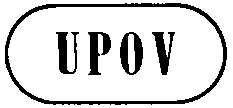 ETG/125/7(proj.3)ORIGINAL:  EnglishDATE:  2015-07-24ETG/125/7(proj.3)ORIGINAL:  EnglishDATE:  2015-07-24INTERNATIONAL UNION FOR THE PROTECTION OF NEW VARIETIES OF PLANTS INTERNATIONAL UNION FOR THE PROTECTION OF NEW VARIETIES OF PLANTS INTERNATIONAL UNION FOR THE PROTECTION OF NEW VARIETIES OF PLANTS INTERNATIONAL UNION FOR THE PROTECTION OF NEW VARIETIES OF PLANTS INTERNATIONAL UNION FOR THE PROTECTION OF NEW VARIETIES OF PLANTS GenevaGenevaGenevaGenevaGenevaDRAFTDRAFTDRAFT Walnut UPOV Code:  JUGLA_REG Juglans regia L.*Alternative Names:*Alternative Names:*Alternative Names:*Alternative Names:*Alternative Names:*Botanical nameEnglishFrenchGermanSpanishJuglans regia L.,WalnutNoyerWalnußNogalThe purpose of these guidelines (“Test Guidelines”) is to elaborate the principles contained in the General Introduction (document TG/1/3), and its associated TGP documents, into detailed practical guidance for the harmonized examination of distinctness, uniformity and stability (DUS) and, in particular, to identify appropriate characteristics for the examination of DUS and production of harmonized variety descriptions.StateNotesmall3medium5large7StateNotevery small1very small to small2small3small to medium4medium5medium to large6large7large to very large8very large9EnglishfrançaisdeutschespañolExample Varieties Exemples Beispielssorten Variedades ejemploNote/ Nota1. (*) QN VG  (+) (a)Tree: growth habituprightCorne, Daifeng, Daixiang, Fenghui, Sorrento, Xinzaofeng, Zhonglin 11semi-uprightChuanhe 2, Franquette, Hartley, Liaoning 1, Liaoning 4, Marbot, Shaanhe 12spreadingGustine, Jinfeng, Jinlong 1, Jinlong 2, Luguang, Payne, Shangsong 6, Vina, Xilin 2, Zhonglin 532. QN VG  (a) (b)Tree: branchingArbre: degré de ramificationBaum: VerzweigungÁrbol: ramificaciónweakfaiblegeringdébilHuashan 5, Shangluo 3, Xisiyu 13mediummoyenmittelmediaChuanhe 2, Hartley, Lübo, Qinyou 1, Shangsong 6, Xinzaofeng5strongfortstarkfuerteDaixiang, Jinfeng, Liaoning 1, Liaoning 4, Luguang, Luguo 2, Shaanhe 1, Xiangling, Xifu 2, Xilin 2, Zhonglin 1, Zhonglin 573. (*) QN VG  (+) (b)Bud: shapepredominantly circularDaixiang, Jinlong 1, Luguang, Luguo 2, Xiangling, Xilin 2, Xinzaofeng, Zhonglin 11predominantly semi-circularFenghui2predominantly triangularChuanhe 2, Liaoning 4, Zhenzhuhetao34. (*) PQ VG  (+) (c)Lateral leaflet: shapelanceolateHartley, Payne, Vina1ovateCorne, Franquette, Marbot, Zhenzhuhetao2ellipticChase D 9, Daifeng, Daixiang, Liaoning 1, Shangsong 635. QN VG  (+) (c)Leaflet: glandular hairabsent or fewXiangling, Xilin 2, Xinzaofeng, Zhonglin 1, Zhonglin 51medium2many3EnglishfrançaisdeutschespañolExample Varieties Exemples Beispielssorten Variedades ejemploNote/ Nota6. QL VGPlant: number of flowering timesoneJinlong 11more than oneLiaoning 427. (*) QN VG  (d)Flower: number per cluster1-2Jinlong 1, Luguang, Xiangling, Xilin 2, Xinzaofeng, Zhonglin 1, Zhonglin 513-4Shaanhe 125-10311-20Qinyou 14more than 21Chuanhetao58. (*) QN VG  (d)Female flower:intensity of yellow color of stigmalightDaifeng, Daixiang1mediumJinlong 1, Jinlong 2, Xiangling, Xinzaofeng, Zhonglin 1, Zhonglin 53darkXifu 259. (*) PQ VG  (+)Fruit: setting typesolitaryJinlong 11binateDaifeng, Daixiang, Fenghui, Jinlong 1, Liaoning 1, Liaoning 4, Luguang, Luguo 2, Xiangling, Xilin 2, Zhonglin 52fascicledShaanhe 13bunchyChuanzihetao4EnglishfrançaisdeutschespañolExample Varieties Exemples Beispielssorten Variedades ejemploNote/ Nota10. (*) PQ VG  (+) (e)Nut: shape in ventral viewellipticCorne, Daifeng, Franquette, Sorrento, Xilin 21broad ellipticLuguang, Parisienne2oblongMumahetao3circularJinlong 1, Jinlong 2, Liaoning 4, Meylannaise, Xiangling, Zhonglin 1, Zhonglin 54ovateGustine, Jinfeng5broad ovateMarbot, Payne, Serr6triangularHartley7trapeziumLiaoning 1811. (*) PQ VG  (+) (e)Nut: shape in lateral viewcircularMeylannaise1oblateYuanbao2ovateGustine, Jinfeng3broad ovatePayne, Serr, Xiangling4broad ellipticFranquette5triangularHartley612. (*) PQ VG  (+) (e)Nut: shape in cross sectionreniform1oblateChico, Franquette, Liaoning 12ellipticCorne, Hartley, Serr3circularMarbot, Payne, Xiangling4EnglishfrançaisdeutschespañolExample Varieties Exemples Beispielssorten Variedades ejemploNote/ Nota13. (*) PQ VG  (+) (e)Nut: shape of base in lateral viewcuneateCorne1roundedChico, Franquette, Payne, Serr, Xiangling2truncateParisienne3emarginateHartley414. (*) PQ VG  (+) (e)Nut: shape of apex in lateral view(excluding tip)obtuseVina1roundedZhonglin 12truncateZhonglin 53emarginateXiangling415. (*) QN VG  (+) (e)Nut: length of tipabsent or shortGrandjean, Xiangling1mediumChico, Corne, Hartley, Hexuan2longFranquette, Marbot, Payne, Serr316. (*) QN VG  (+) (e)Nut: extent of pad around sutureon upper halfChico, Hartley, Marbot, Parisienne, Xiangling1on upper 2/3Franquette, Gustine, Liaoning 1, Liaoning 4, Payne, Pedro3on whole lengthHonghuadian 13EnglishfrançaisdeutschespañolExample Varieties Exemples Beispielssorten Variedades ejemploNote/ Nota17. (*) QN VG  (e)Nut: prominence of pad on sutureweakChuanhe 2, Jinlong 21mediumChico, Grandjean3strongFranquette, Marbot, Payne, Serr518. QN MG VG  (+) (e)Nut: width of pad on suture in lateral viewnarrowChico, Grandjean, Parisienne, Xiangling1mediumGustine, Hartley3broadCorne, Marbot, Payne, Serr519. QN VG  (e)Nut: depth of groove along pad on sutureshallowChico, Grandjean, Parisienne, Xiangling1mediumGustine, Hartley3deepCorne, Marbot, Payne, Serr520. PQ VG  (+) (e)Nut: structure of surface of shellslightly groovedLiaoning 1, Liaoning 4, Luguang1moderately groovedChico, Fenghui, Jinlong 1, Jinlong 2, Lübo, Xiangling, Xinzaofeng2strongly groovedHartley, Xilin 23embossedErbazi4EnglishfrançaisdeutschespañolExample Varieties Exemples Beispielssorten Variedades ejemploNote/ Nota21. PQ VG  (e)Nut: color of shellyellowXiangling1light brownZhonglin 12brownHonghetao322. QN MS VG  (e)Nut: sizesmallChico, Zhenzhuhetao3mediumFranquette, Honghetao, Liaoning 4, Shaanhe 15largeDaifeng, Daixiang, Fenghui, Hartley, Jinlong 1, Jinlong 2, Luguang, Luguo 2, Lübo, Xiangling, Xilin 2, Xinzaofeng, Zhonglin 1, Zhonglin 5723. QN VG  (+) (e)Nut: thickness of primary and secondary dividing membranesvery thinDaifeng, Daixiang, Fenghui, Liaoning 1, Liaoning 4, Luguo 2, Lübo, Shaanhe 1, Xiangling, Xilin 2, Zhonglin 1, Zhonglin 51thinChico, Luguang, Payne, Serr2mediumFranquette, Honghetao, Marbot, Xinzaofeng3thickCorne424. PQ VG  (+) (e)Nut: inner pleat wall of shellpaperyDaifeng, Daixiang, Fenghui, Liaoning 1, Liaoning 4, Luguang, Luguo 2, Xiangling, Zhonglin 1, Zhonglin 51leatheryXinzaofeng2bonyBaipihetao3EnglishfrançaisdeutschespañolExample Varieties Exemples Beispielssorten Variedades ejemploNote/ Nota25. PQ VG  (+) (f)Kernel: color of endopleurawhiteJinmian 21yellowish whiteLiaoning 12yellowDaifeng3redHonghetao, Hongranghetao4purpleChuanhe 25yellow brownBaipihetao6light brownShangsong 67medium brownZhonglin 58dark brown926. QN MS  (e) (f)Kernel: percentage of weight relative to total weight of nutvery lowCorne1lowMarbot3mediumFranquette, Hartley, Pedro, Sorrento5highChase D 9, Daifeng, Daixiang, Fenghui, Jinlong 2, Liaoning 1, Liaoning 4, Luguang, Luguo 2, Lübo, Payne, Vina, Xinzaofeng, Zhonglin 1, Zhonglin 57very highJinlong 1, Serr, Shaanhe 1, Xiangling, Xilin 2927. QN VG  (+) (e) (f)Kernel: ease of removalvery easyPayne, Pedro, Serr1easyFranquette, Hartley, Marbot2mediumJinlong 2, Meylannaise3difficultCorne4EnglishfrançaisdeutschespañolExample Varieties Exemples Beispielssorten Variedades ejemploNote/ Nota28. (*) QN MS VG  (+) (e)Nut: thickness of shellvery thinDaifeng, Fenghui, Liaoning 1, Liaoning 4, Luguang, Luguo 2, Lübo, Pedro, Serr, Xiangling1thinChico, Daixiang, Grandjean, Gustine, Jinlong 1, Jinlong 2, Payne, Serr, Xilin 2, Xinzaofeng, Zhonglin 1, Zhonglin 52mediumChahetao, Franquette, Hartley, Marbot3thickCorne, Shitou4very thick529. (*) QN VG  (d)Time of male flowering compared to female floweringbefore (protandry)Franquette, Liaoning 1, Liaoning 4, Marbot, Payne, Xiangling1simultaneous (homogamy)Chico, Meylannaise, Xilin 22after (protogyny)Lübo330. (*) QN VG  (+) (d)Tree age of initial female floweringearlyDaifeng, Daixiang, Fenghui, Liaoning 1, Liaoning 4, Lübo, Xiangling, Xinzaofeng, Zhonglin 1, Zhonglin 51mediumJinlong 1, Jinlong 22lateLiao 30401331. QN MG VG  (+)Time of beginning of female floweringearlyChase D 9, Luguo 2, Lübo, Sorrento, Xilin 23mediumDaifeng, Daixiang, Fenghui, Luguang, Marbot, Xiangling, Xinzaofeng, Zhonglin 1, Zhonglin 55lateJinlong 1, Jinlong 2, Liaoning 1, Liaoning 47EnglishfrançaisdeutschespañolExample Varieties Exemples Beispielssorten Variedades ejemploNote/ Nota32. QN MG VG  (+)The time of beginning of male floweringearlyChase D 9, Fenghui, Gustine, Luguang, Luguo 2, Sorrento, Xiangling, Xilin 2, Xinzaofeng3mediumLübo, Marbot, Shaanhe 15lateFranquette, Jinlong 1, Jinlong 2, Liaoning 1, Liaoning 4, Parisienne, Zhonglin 1, Zhonglin 5733. QN MG VGTime of harvest maturityearlyFenghui, Luguang, Luguo 2, Lübo, Xiangling, Zhonglin 53mediumChico, Daifeng, Daixiang, Grandjean, Liaoning 1, Payne, Serr, Xinzaofeng, Zhonglin 15lateJinlong 1, Jinlong 2, Liaoning 1, Liaoning 4, Xilin 27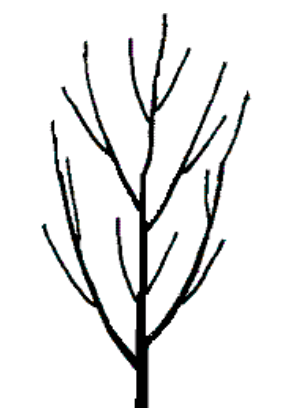 1 - upright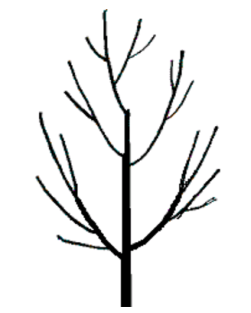 2 - semi-upright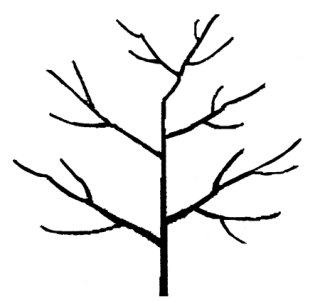 3 - spreading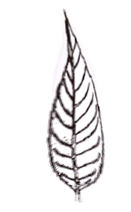 1 - lanceolate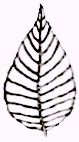 2 - ovate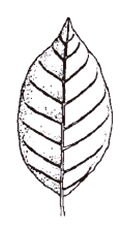 3 - elliptic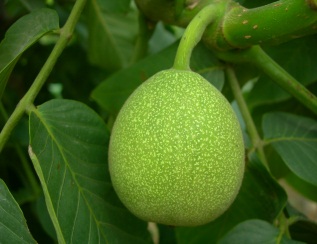 1 - solitary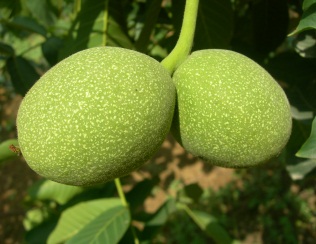 2 - binate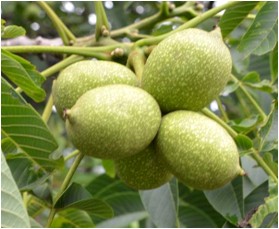 3 - fascicled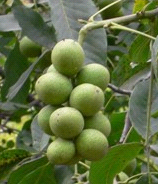 4 - bunchy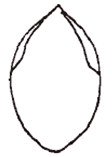 1 - elliptic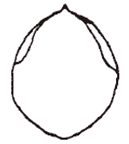 2 - broad elliptic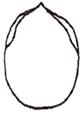 3 - oblong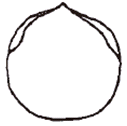 4 - circular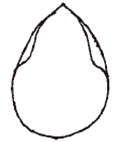 5 - ovate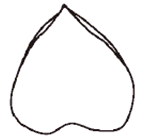 7 - triangular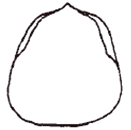 8 - trapezium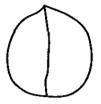 1 - circular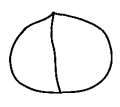 2 - oblate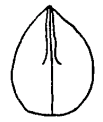 3 - ovate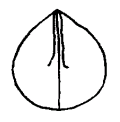 4 - broad ovate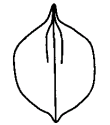 5 - broad elliptic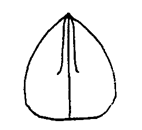 6 - triangular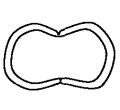 1 - reniform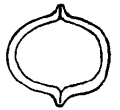 2 - oblate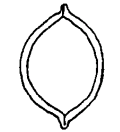 3 - elliptic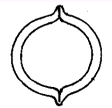 4 - circular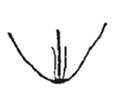 1 - cuneate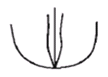 2 - rounded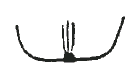 3 - truncate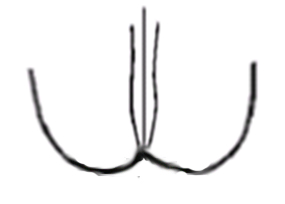 4 - emarginate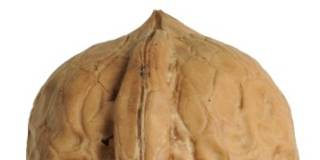 1 - obtuse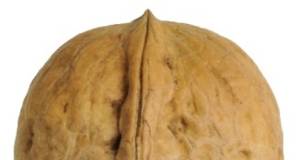 2 - rounded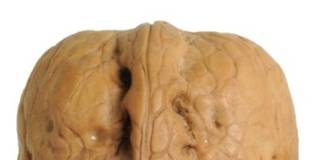 3 - truncate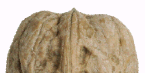 4 - emarginate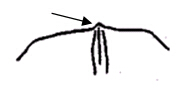 1 - absent or short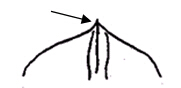 2 - medium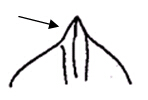 3 - long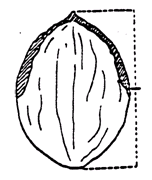 1 - on upper half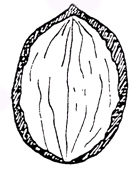 3 - on whole length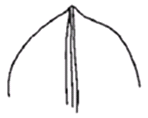 1 - narrow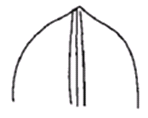 3 - medium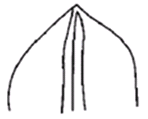 5 - broad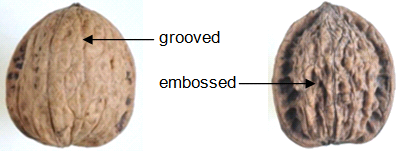 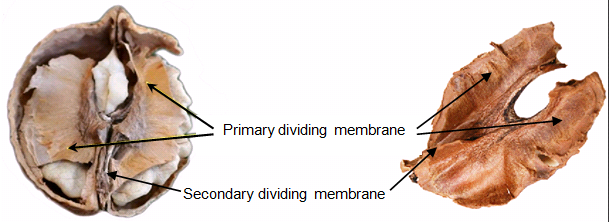 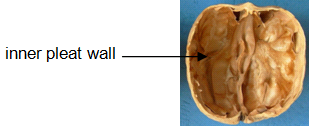 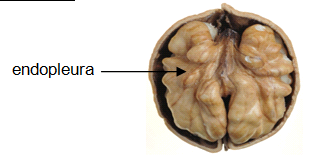 TECHNICAL QUESTIONNAIRETECHNICAL QUESTIONNAIREPage {x} of {y}Reference Number:Reference Number:Application date:Application date:(not to be filled in by the applicant)(not to be filled in by the applicant)TECHNICAL QUESTIONNAIREto be completed in connection with an application for plant breeders’ rightsTECHNICAL QUESTIONNAIREto be completed in connection with an application for plant breeders’ rightsTECHNICAL QUESTIONNAIREto be completed in connection with an application for plant breeders’ rightsTECHNICAL QUESTIONNAIREto be completed in connection with an application for plant breeders’ rightsTECHNICAL QUESTIONNAIREto be completed in connection with an application for plant breeders’ rights1.	Subject of the Technical Questionnaire1.	Subject of the Technical Questionnaire1.	Subject of the Technical Questionnaire1.	Subject of the Technical Questionnaire1.	Subject of the Technical Questionnaire1.1.1Botanical NameJuglans regia L.Juglans regia L.1.1.2Common NameWalnutWalnut2.	Applicant2.	Applicant2.	ApplicantNameAddressTelephone No.Fax No.E-mail addressBreeder (if different from applicant)Breeder (if different from applicant)3.	Proposed denomination and breeder’s reference3.	Proposed denomination and breeder’s reference3.	Proposed denomination and breeder’s referenceProposed denomination	(if available)Breeder’s referenceTECHNICAL QUESTIONNAIRETECHNICAL QUESTIONNAIREPage {x} of {y}Reference Number:Reference Number:4.	Information on the breeding scheme and propagation of the variety 	4.1 	Breeding schemeVariety resulting from:4.1.1	Crossing(a)	controlled cross	[    ]	(please state parent varieties)(…………………..……………..…)	x	(……………..…………………..…)female parent		male parent(b)	partially known cross	[    ]	(please state known parent variety(ies))(…………………..……………..…)	x	(……………..…………………..…)female parent		male parent(c)	unknown cross	[    ]4.1.2	Mutation	[    ](please state parent variety) 	4.1.3	Discovery and development	[    ](please state where and when discovered and how developed)4.1.4	Other	[    ](please provide details)4.	Information on the breeding scheme and propagation of the variety 	4.1 	Breeding schemeVariety resulting from:4.1.1	Crossing(a)	controlled cross	[    ]	(please state parent varieties)(…………………..……………..…)	x	(……………..…………………..…)female parent		male parent(b)	partially known cross	[    ]	(please state known parent variety(ies))(…………………..……………..…)	x	(……………..…………………..…)female parent		male parent(c)	unknown cross	[    ]4.1.2	Mutation	[    ](please state parent variety) 	4.1.3	Discovery and development	[    ](please state where and when discovered and how developed)4.1.4	Other	[    ](please provide details)4.	Information on the breeding scheme and propagation of the variety 	4.1 	Breeding schemeVariety resulting from:4.1.1	Crossing(a)	controlled cross	[    ]	(please state parent varieties)(…………………..……………..…)	x	(……………..…………………..…)female parent		male parent(b)	partially known cross	[    ]	(please state known parent variety(ies))(…………………..……………..…)	x	(……………..…………………..…)female parent		male parent(c)	unknown cross	[    ]4.1.2	Mutation	[    ](please state parent variety) 	4.1.3	Discovery and development	[    ](please state where and when discovered and how developed)4.1.4	Other	[    ](please provide details)4.	Information on the breeding scheme and propagation of the variety 	4.1 	Breeding schemeVariety resulting from:4.1.1	Crossing(a)	controlled cross	[    ]	(please state parent varieties)(…………………..……………..…)	x	(……………..…………………..…)female parent		male parent(b)	partially known cross	[    ]	(please state known parent variety(ies))(…………………..……………..…)	x	(……………..…………………..…)female parent		male parent(c)	unknown cross	[    ]4.1.2	Mutation	[    ](please state parent variety) 	4.1.3	Discovery and development	[    ](please state where and when discovered and how developed)4.1.4	Other	[    ](please provide details)4.	Information on the breeding scheme and propagation of the variety 	4.1 	Breeding schemeVariety resulting from:4.1.1	Crossing(a)	controlled cross	[    ]	(please state parent varieties)(…………………..……………..…)	x	(……………..…………………..…)female parent		male parent(b)	partially known cross	[    ]	(please state known parent variety(ies))(…………………..……………..…)	x	(……………..…………………..…)female parent		male parent(c)	unknown cross	[    ]4.1.2	Mutation	[    ](please state parent variety) 	4.1.3	Discovery and development	[    ](please state where and when discovered and how developed)4.1.4	Other	[    ](please provide details)4.2	Method of propagating the variety4.2.1      Vegetative propagation(a)	cuttings	[   ](b)	in vitro propagation	[   ](c)	grafting(budding)	[   ](d)	Other (state method)	[   ]..................................................................................................................................................:                                                                                                                                                ::                                                                                                                                                ::................................................................................................................................................:4.2.2       Other	[   ]              (please provide details)..................................................................................................................................................:                                                                                                                                                ::                                                                                                                                                ::................................................................................................................................................:5.	Characteristics of the variety to be indicated (the number in brackets refers to the corresponding characteristic in Test Guidelines;  please mark the note which best corresponds).5.	Characteristics of the variety to be indicated (the number in brackets refers to the corresponding characteristic in Test Guidelines;  please mark the note which best corresponds).5.	Characteristics of the variety to be indicated (the number in brackets refers to the corresponding characteristic in Test Guidelines;  please mark the note which best corresponds).5.	Characteristics of the variety to be indicated (the number in brackets refers to the corresponding characteristic in Test Guidelines;  please mark the note which best corresponds).CharacteristicsExample VarietiesNote5.1 (1)Tree: growth habituprightCorne, Daifeng, Daixiang, Fenghui, Sorrento, Xinzaofeng, Zhonglin 11[ ]semi-uprightChuanhe 2, Franquette, Hartley, Liaoning 1, Liaoning 4, Marbot, Shaanhe 12[ ]spreadingGustine, Jinfeng, Jinlong 1, Jinlong 2, Luguang, Payne, Shangsong 6, Vina, Xilin 2, Zhonglin 53[ ]5.2 (3)Bud: shapepredominantly circularDaixiang, Jinlong 1, Luguang, Luguo 2, Xiangling, Xilin 2, Xinzaofeng, Zhonglin 11[ ]predominantly semi-circularFenghui2[ ]predominantly triangularChuanhe 2, Liaoning 4, Zhenzhuhetao3[ ]5.3 (4)Lateral leaflet: shapelanceolateHartley, Payne, Vina1[ ]ovateCorne, Franquette, Marbot, Zhenzhuhetao2[ ]ellipticChase D 9, Daifeng, Daixiang, Liaoning 1, Shangsong 63[ ]5.4 (7)Flower: number per cluster1-2Jinlong 1, Luguang, Xiangling, Xilin 2, Xinzaofeng, Zhonglin 1, Zhonglin 51[ ]3-4Shaanhe 12[ ]5-103[ ]11-20Qinyou 14[ ]more than 21Chuanhetao5[ ]5.5 (8)Female flower:intensity of yellow color of stigmalightDaifeng, Daixiang1[ ]mediumJinlong 1, Jinlong 2, Xiangling, Xinzaofeng, Zhonglin 1, Zhonglin 53[ ]darkXifu 25[ ]5.6 (9)Fruit: setting typesolitaryJinlong 11[ ]binateDaifeng, Daixiang, Fenghui, Jinlong 1, Liaoning 1, Liaoning 4, Luguang, Luguo 2, Xiangling, Xilin 2, Zhonglin 52[ ]fascicledShaanhe 13[ ]bunchyChuanzihetao4[ ]5.7 (10)Nut: shape in ventral viewellipticCorne, Daifeng, Franquette, Sorrento, Xilin 21[ ]broad ellipticLuguang, Parisienne2[ ]oblongMumahetao3[ ]circularJinlong 1, Jinlong 2, Liaoning 4, Meylannaise, Xiangling, Zhonglin 1, Zhonglin 54[ ]ovateGustine, Jinfeng5[ ]broad ovateMarbot, Payne, Serr6[ ]triangularHartley7[ ]trapeziumLiaoning 18[ ]5.8 (11)Nut: shape in lateral viewcircularMeylannaise1[ ]oblateYuanbao2[ ]ovateGustine, Jinfeng3[ ]broad ovatePayne, Serr, Xiangling4[ ]broad ellipticFranquette5[ ]triangularHartley6[ ]5.9 (12)Nut: shape in cross sectionreniform1[ ]oblateChico, Franquette, Liaoning 12[ ]ellipticCorne, Hartley, Serr3[ ]circularMarbot, Payne, Xiangling4[ ]5.10 (13)Nut: shape of base in lateral viewcuneateCorne1[ ]roundedChico, Franquette, Payne, Serr, Xiangling2[ ]truncateParisienne3[ ]emarginateHartley4[ ]5.11 (14)Nut: shape of apex in lateral view(excluding tip)obtuseVina1[ ]roundedZhonglin 12[ ]truncateZhonglin 53[ ]emarginateXiangling4[ ]5.12 (15)Nut: length of tipabsent or shortGrandjean, Xiangling1[ ]mediumChico, Corne, Hartley, Hexuan2[ ]longFranquette, Marbot, Payne, Serr3[ ]5.13 (16)Nut: extent of pad around sutureon upper halfChico, Hartley, Marbot, Parisienne, Xiangling1[ ]on upper 2/3Franquette, Gustine, Liaoning 1, Liaoning 4, Payne, Pedro3[ ]on whole lengthHonghuadian 13[ ]5.14 (17)Nut: prominence of pad on sutureweakChuanhe 2, Jinlong 21[ ]mediumChico, Grandjean3[ ]strongFranquette, Marbot, Payne, Serr5[ ]5.15 (28)Nut: thickness of shellvery thinDaifeng, Fenghui, Liaoning 1, Liaoning 4, Luguang, Luguo 2, Lübo, Pedro, Serr, Xiangling1[ ]thinChico, Daixiang, Grandjean, Gustine, Jinlong 1, Jinlong 2, Payne, Serr, Xilin 2, Xinzaofeng, Zhonglin 1, Zhonglin 52[ ]mediumChahetao, Franquette, Hartley, Marbot3[ ]thickCorne, Shitou4[ ]very thick5[ ]5.16 (29)Time of male flowering compared to female floweringbefore (protandry)Franquette, Liaoning 1, Liaoning 4, Marbot, Payne, Xiangling1[ ]simultaneous (homogamy)Chico, Meylannaise, Xilin 22[ ]after (protogyny)Lübo3[ ]5.17 (30)Tree age of initial female floweringearlyDaifeng, Daixiang, Fenghui, Liaoning 1, Liaoning 4, Lübo, Xiangling, Xinzaofeng, Zhonglin 1, Zhonglin 51[ ]mediumJinlong 1, Jinlong 22[ ]lateLiao 304013[ ]6.	Similar varieties and differences from these varieties Please use the following table and box for comments to provide information on how your candidate variety differs from the variety (or varieties) which, to the best of your knowledge, is (or are) most similar.  This information may help the examination authority to conduct its examination of distinctness in a more efficient way.6.	Similar varieties and differences from these varieties Please use the following table and box for comments to provide information on how your candidate variety differs from the variety (or varieties) which, to the best of your knowledge, is (or are) most similar.  This information may help the examination authority to conduct its examination of distinctness in a more efficient way.6.	Similar varieties and differences from these varieties Please use the following table and box for comments to provide information on how your candidate variety differs from the variety (or varieties) which, to the best of your knowledge, is (or are) most similar.  This information may help the examination authority to conduct its examination of distinctness in a more efficient way.6.	Similar varieties and differences from these varieties Please use the following table and box for comments to provide information on how your candidate variety differs from the variety (or varieties) which, to the best of your knowledge, is (or are) most similar.  This information may help the examination authority to conduct its examination of distinctness in a more efficient way.Denomination(s) of variety(ies) similar to your candidate varietyCharacteristic(s) in which your candidate variety differs from the similar variety(ies)Describe the expression of the characteristic(s) for the similar variety(ies)Describe the expression of the characteristic(s) for your candidate varietyExampleNut: thickness of shellthickmediumComments: Comments: Comments: Comments: 7.	Additional information which may help in the examination of the variety7.1	In addition to the information provided in sections 5 and 6, are there any additional characteristics which may help to distinguish the variety?	Yes	[   ]	No	[   ](If yes, please provide details)7.2	Are there any special conditions for growing the variety or conducting the examination?	Yes	[   ]	No	[   ](If yes, please provide details) 7.3	Other information7.4	A representative color photograph of the variety displaying its main distinguishing feature(s), should accompany the Technical Questionnaire.  The photograph will provide a visual illustration of the candidate variety which supplements the information provided in the Technical Questionnaire. The key points to consider when taking a photograph of the candidate variety are:Indication of the date and geographic locationCorrect labeling (breeder’s reference)Good quality printed photograph (minimum 10 cm x 15 cm) and/or sufficient resolution electronic format version (minimum 960 x 1280 pixels)Further guidance on providing photographs with the Technical Questionnaire is available in document TGP/7 “Development of Test Guidelines”, Guidance Note 35 (http://www.upov.int/tgp/en/).[The link provided may be deleted by members of the Union when developing authorities’ own test guidelines.]7.	Additional information which may help in the examination of the variety7.1	In addition to the information provided in sections 5 and 6, are there any additional characteristics which may help to distinguish the variety?	Yes	[   ]	No	[   ](If yes, please provide details)7.2	Are there any special conditions for growing the variety or conducting the examination?	Yes	[   ]	No	[   ](If yes, please provide details) 7.3	Other information7.4	A representative color photograph of the variety displaying its main distinguishing feature(s), should accompany the Technical Questionnaire.  The photograph will provide a visual illustration of the candidate variety which supplements the information provided in the Technical Questionnaire. The key points to consider when taking a photograph of the candidate variety are:Indication of the date and geographic locationCorrect labeling (breeder’s reference)Good quality printed photograph (minimum 10 cm x 15 cm) and/or sufficient resolution electronic format version (minimum 960 x 1280 pixels)Further guidance on providing photographs with the Technical Questionnaire is available in document TGP/7 “Development of Test Guidelines”, Guidance Note 35 (http://www.upov.int/tgp/en/).[The link provided may be deleted by members of the Union when developing authorities’ own test guidelines.]7.	Additional information which may help in the examination of the variety7.1	In addition to the information provided in sections 5 and 6, are there any additional characteristics which may help to distinguish the variety?	Yes	[   ]	No	[   ](If yes, please provide details)7.2	Are there any special conditions for growing the variety or conducting the examination?	Yes	[   ]	No	[   ](If yes, please provide details) 7.3	Other information7.4	A representative color photograph of the variety displaying its main distinguishing feature(s), should accompany the Technical Questionnaire.  The photograph will provide a visual illustration of the candidate variety which supplements the information provided in the Technical Questionnaire. The key points to consider when taking a photograph of the candidate variety are:Indication of the date and geographic locationCorrect labeling (breeder’s reference)Good quality printed photograph (minimum 10 cm x 15 cm) and/or sufficient resolution electronic format version (minimum 960 x 1280 pixels)Further guidance on providing photographs with the Technical Questionnaire is available in document TGP/7 “Development of Test Guidelines”, Guidance Note 35 (http://www.upov.int/tgp/en/).[The link provided may be deleted by members of the Union when developing authorities’ own test guidelines.]7.	Additional information which may help in the examination of the variety7.1	In addition to the information provided in sections 5 and 6, are there any additional characteristics which may help to distinguish the variety?	Yes	[   ]	No	[   ](If yes, please provide details)7.2	Are there any special conditions for growing the variety or conducting the examination?	Yes	[   ]	No	[   ](If yes, please provide details) 7.3	Other information7.4	A representative color photograph of the variety displaying its main distinguishing feature(s), should accompany the Technical Questionnaire.  The photograph will provide a visual illustration of the candidate variety which supplements the information provided in the Technical Questionnaire. The key points to consider when taking a photograph of the candidate variety are:Indication of the date and geographic locationCorrect labeling (breeder’s reference)Good quality printed photograph (minimum 10 cm x 15 cm) and/or sufficient resolution electronic format version (minimum 960 x 1280 pixels)Further guidance on providing photographs with the Technical Questionnaire is available in document TGP/7 “Development of Test Guidelines”, Guidance Note 35 (http://www.upov.int/tgp/en/).[The link provided may be deleted by members of the Union when developing authorities’ own test guidelines.]8.	Authorization for release	(a)	Does the variety require prior authorization for release under legislation concerning the protection of the environment, human and animal health?		Yes	[   ]	No	[   ]	(b)	Has such authorization been obtained?		Yes	[   ]	No	[   ]	If the answer to (b) is yes, please attach a copy of the authorization.8.	Authorization for release	(a)	Does the variety require prior authorization for release under legislation concerning the protection of the environment, human and animal health?		Yes	[   ]	No	[   ]	(b)	Has such authorization been obtained?		Yes	[   ]	No	[   ]	If the answer to (b) is yes, please attach a copy of the authorization.8.	Authorization for release	(a)	Does the variety require prior authorization for release under legislation concerning the protection of the environment, human and animal health?		Yes	[   ]	No	[   ]	(b)	Has such authorization been obtained?		Yes	[   ]	No	[   ]	If the answer to (b) is yes, please attach a copy of the authorization.8.	Authorization for release	(a)	Does the variety require prior authorization for release under legislation concerning the protection of the environment, human and animal health?		Yes	[   ]	No	[   ]	(b)	Has such authorization been obtained?		Yes	[   ]	No	[   ]	If the answer to (b) is yes, please attach a copy of the authorization.TECHNICAL QUESTIONNAIREPage {x} of {y}Reference Number:9. 	Information on plant material to be examined or submitted for examination9.1	The expression of a characteristic or several characteristics of a variety may be affected by factors, such as pests and disease, chemical treatment (e.g. growth retardants or pesticides), effects of tissue culture, different rootstocks, scions taken from different growth phases of a tree, etc.9.2	The plant material should not have undergone any treatment which would affect the expression of the characteristics of the variety, unless the competent authorities allow or request such treatment.  If the plant material has undergone such treatment, full details of the treatment must be given.  In this respect, please indicate below, to the best of your knowledge, if the plant material to be examined has been subjected to: (a)	Microorganisms (e.g. virus, bacteria, phytoplasma)	Yes  [   ]	No  [   ](b)	Chemical treatment (e.g. growth retardant, pesticide) 	Yes  [   ]	No  [   ](c)	Tissue culture	Yes  [   ]	No  [   ](d)	Other factors 	Yes  [   ]	No  [   ]Please provide details for where you have indicated “yes”.9. 	Information on plant material to be examined or submitted for examination9.1	The expression of a characteristic or several characteristics of a variety may be affected by factors, such as pests and disease, chemical treatment (e.g. growth retardants or pesticides), effects of tissue culture, different rootstocks, scions taken from different growth phases of a tree, etc.9.2	The plant material should not have undergone any treatment which would affect the expression of the characteristics of the variety, unless the competent authorities allow or request such treatment.  If the plant material has undergone such treatment, full details of the treatment must be given.  In this respect, please indicate below, to the best of your knowledge, if the plant material to be examined has been subjected to: (a)	Microorganisms (e.g. virus, bacteria, phytoplasma)	Yes  [   ]	No  [   ](b)	Chemical treatment (e.g. growth retardant, pesticide) 	Yes  [   ]	No  [   ](c)	Tissue culture	Yes  [   ]	No  [   ](d)	Other factors 	Yes  [   ]	No  [   ]Please provide details for where you have indicated “yes”.9. 	Information on plant material to be examined or submitted for examination9.1	The expression of a characteristic or several characteristics of a variety may be affected by factors, such as pests and disease, chemical treatment (e.g. growth retardants or pesticides), effects of tissue culture, different rootstocks, scions taken from different growth phases of a tree, etc.9.2	The plant material should not have undergone any treatment which would affect the expression of the characteristics of the variety, unless the competent authorities allow or request such treatment.  If the plant material has undergone such treatment, full details of the treatment must be given.  In this respect, please indicate below, to the best of your knowledge, if the plant material to be examined has been subjected to: (a)	Microorganisms (e.g. virus, bacteria, phytoplasma)	Yes  [   ]	No  [   ](b)	Chemical treatment (e.g. growth retardant, pesticide) 	Yes  [   ]	No  [   ](c)	Tissue culture	Yes  [   ]	No  [   ](d)	Other factors 	Yes  [   ]	No  [   ]Please provide details for where you have indicated “yes”.10.	I hereby declare that, to the best of my knowledge, the information provided in this form is correct:	Applicant’s nameSignature	Date10.	I hereby declare that, to the best of my knowledge, the information provided in this form is correct:	Applicant’s nameSignature	Date10.	I hereby declare that, to the best of my knowledge, the information provided in this form is correct:	Applicant’s nameSignature	Date